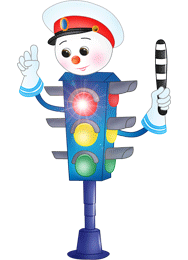 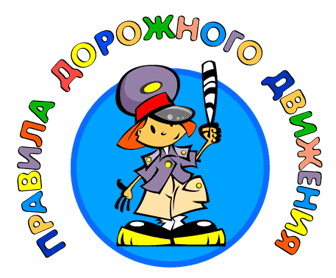 Пояснительная записка:     Скорость движения, плотность транспортных потоков на улицах и дорогах нашей страны быстро возрастают и прогрессируют. Поэтому обеспечение безопасности движения становится одной из важных государственных задач.            Особое значение в решении проблемы безопасности детей на дорогах и в дорожном транспорте имеет заблаговременная и правильная подготовка маленьких пешеходов и пассажиров, потому что  избежать серьезных трудностей и опасностей на дорогах можно лишь путем соответствующего воспитания и обучения детей с самого раннего возраста. Актуальность:  Так как у детей дошкольного возраста отсутствует защитная психологическая реакция на дорожную обстановку, которая свойственна взрослым, а желание постоянно открывать что-то новое, непосредственность часто ставят их перед реальными опасностями, в частности на улицах, поэтому данная программа посвящена актуальной проблеме — воспитанию у детей дошкольного возраста навыков безопасного поведения на улицах города. Формирование у детей навыков осознанного безопасного поведения на улицах города реализуется в программе через активную деятельность всех участников проекта.    Особенностью данной программы является то, что методика работы с детьми строится на основе сотрудничества, равного партнерства взрослых и детей.Основания для разработки Программы: 1.	Закон "Об образовании РФ"2.	Концепция дошкольного воспитания 3.	Конвенция ООН и Всемирная декларация по проблемам детства.4.      ФГОС ДОЦели Программы: создание условий в ДОУ для усвоения и закрепления знаний у детей и их родителей (законных представителей) о правилах дорожного движения, воспитание дисциплинированных пешеходов и пассажиров, умеющих применять правила поведения на дорогах и в общественном транспорте.Задачи Программы:Создать в ДОУ благоприятные условия для формирования у детей 3-7 лет основные понятия безопасного поведения  на улице и в транспортных средствах.Способствовать  формированю и обобщению знаний детей о правилах дорожного движения и  дорожных знаках;Продолжать знакомить с профессией инспектора ГИБДД.Формировать навыки самостоятельности, поддерживать инициативу детей в различных видах деятельности;Продолжать совершенствовать поисково-исследовательскую деятельность  детей  старшего дошкольного возраста;Развивать   познавательную  активность, любознательность, творческие способности, воображение, мышление, коммуникативные навыки.   Формирования у детей здорового чувства опасности.С помощью разнообразных методов и приемов оптимизировать работу с родителями детей младшего, среднего и  старшего дошкольного возраста по изучению и закреплению знаний о правилах дорожного движения;Укрепить материально-техническую базу ДОУ для работы по данному направлению;Создать необходимые условия для организации деятельности ДОУ по охране и безопасности жизни детей;Скоординировать  деятельность по охране и безопасности жизни детей между родителями (законными представителями), сотрудниками ДОУ, сотрудниками ГИБДД.В основу программы положены следующие принципы: •	"позитивный центризм" (отбор знаний, наиболее актуальных для ребенка данного возраста);•	дифференцированный подход к каждому ребенку, учет его психологических особенностей, возможностей и интересов;•	развивающий характер обучения, основанный на детской активности;•	сочетание научности и доступности материала; •	наглядность;•	рациональное сочетание разных видов деятельности, характерный возрасту баланс интеллектуальных, эмоциональных и двигательных нагрузок;•	профессиональная компетентность педагога;•	систематичность и последовательность. Воспитание эффективно, если оно системно;•	принцип доступности (от простого к сложному, от близкого до далекого);•	принцип системно-организованного подхода, который предполагает скоординированную работу всех специалистов ДОУ;•	принцип учета региональных условий.Формы работы:1.Игровая деятельность (дидактические, творческие, сюжетно- ролевые, подвижные, настольно-печатные игры)2. Познавательная деятельность (игры -занятия, беседы, наблюдения, рассказы воспитателя, экскурсии, КВН-ы, тренинги, решение проблемных  ситуаций, обсуждение пословиц и поговорок, отгадывание загадок и кроссвордов  по данной теме)3. Развитие речи. Составление творческих рассказов, литературные викторины, разучивание стихотворений, обучение ролевому диалогу с диспетчером Службы спасения.4. Конструирование. Создание с помощью всевозможных конструкторов, различных материалов поделок, композиций по теме. 5. Ознакомление с научно-популярной и художественной литературой. Чтение и обсуждение произведений для детей по данной теме. 6. Музыкальная и театрализованная деятельность. Разучивание песен по  теме, пластические этюды, театрализация художественных произведений.7. Изобразительная и продуктивная деятельность. Рассматривание плакатов, иллюстраций в книгах этой тематики, творческие работы. 8. Физическое развитие. Подвижные игры, эстафеты, конкурсы, спортивные праздники, досуги и развлечения.9. Работа с родителями (законными представителями). Оформление стенда «Добрая дорога детства»; анкетирование «Откуда опасность»; встреча с инспектором ГИБДД; папка-передвижка «Эти правила важны, эти правила нужны»; беседы «Чтобы не было беды»; выставка семейных работ на тему «Правила дорожного движения»; родительское собрание по типу круглого  стола; изготовление атрибутов, театральных костюмов, пособий для дидактических игр, показ фильмов  презентаций по формированию навыков безопасного поведения у детей.Управление реализацией Программы и контроль за ее реализацией:- управление  образования, опеки и попечительства Козульского района.Ожидаемые конечные результаты:     В процессе реализации программы у детей будет сформирован интерес к проблеме собственной безопасности, дети усвоят основные правила безопасного поведения на улице и в транспортных средствах. Программа будет способствовать формированию у детей личностных качеств — дисциплинированности, культуры поведения, выдержки, внимания. Педагогический коллектив организует взаимодействие с родителями по теме «Правила безопасного поведения детей на улице и в транспортных средствах». В ДОУ будет создана система воспитательно – образовательной работы с детьми 3-7 лет по формированию у детей навыков и умений безопасного поведения на улицах поселка и городаУчастники Программы: Дети младшего и старшего дошкольного возраста, родители, воспитатели ДОУ, инструктор по физической культуре, музыкальный руководитель, педагог-психолог.Сроки реализации  Программы: 4 года.